NA SLIJEPOJ KARTI REPUBLIKE HRVATSKE OBOJI BREŽULJKASTI ZAVIČAJ U ŽUTU BOJU.OZNAČI GRADOVE TOČKAMA: KRAPINA, IVANEC, DARUVAR, SLUNJ I PETRINJA.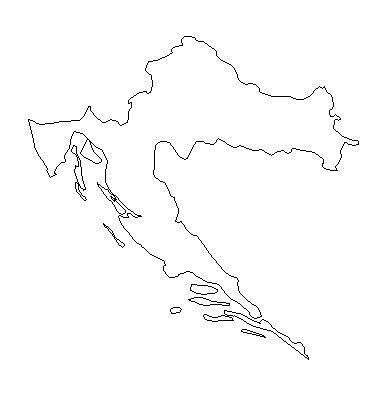 Brežuljkasti zavičaj prepun je starih dvoraca i gradova. Najpoznatiji dvorac u Hrvatskom zagorju je dvorac  ____________________________.U brežuljkastom zavičaju ljudi se bave stočarstvom, poljoprivredom, ratarstvom i voćarstvom.Grana gospodarstva koja se bavi uzgojem vinove loze i proizvodnjom vina zove se _______________________.Na zemljovidu pronađi i na crtu zapiši nazive dviju toplica brežuljkastog zavičaja-__________________________________________________________________________________Nalazište ostataka pračovjeka nalazi se u gradu ___________________ i zbog toga se to zove nalazište ____________________________ pračovjeka.IZVOR: https://coupedecheveux2015.blogspot.com/2018/08/slijepa-karta.html